REISEREKNING FOR SULDAL IDRETTSLAG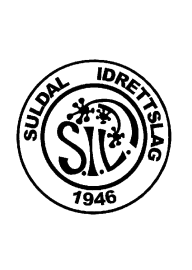  www.suldal-il.noREGLAR FOR REISEGODTGJERING I SULDAL IDRETTSLAGSuldal Idrettslag yt godtgjersle til medlemmer når dei deltek på stemne utanfor kommunen.  Godtgjering for bruk av skyssmiddel innan kommunen vert ikkje dekka med unntak av naudsynt rutebåt / ferje.Reisa skal skje på billigaste måte.  Suldal Idrettslag har ingen ting imot at det vert nytta dyrare reisemåte dersom den/dei reisande sjølv dekkjer ekstrautgiftene.Reiserekning skal leverast gruppeleiar for attestering og utbetaling snarast etter at reisa er avsluttaLaget dekkjer reise og overnatting for utsendingar til ting og liknande.Gruppeleiar peiker ut reiseleiar.  Reiseleiar for born skal ikkje betala eigenandelDet vert utbetalt ei kilometergodtgjersle tilsvarande 50% av Statens satsar for kilometergodtgjersle og tilleggssats for passasjer. Innan kommunen betalar kvar passasjer kr. 20,- til bileigaren.Suldal idrettslag yt godtgjersle mot framvising av kvittering for overnatting på inntil 750 kroner pr. døgn. For reiser der forventa totalkostnad vert over 5.000 kroner skal reisa godkjennast i førekant – jfr. punkt 12.For reiser utanfor kommunen skal det betalast eigenandel.Gruppeleierane er ansvarlege for at alle som representerer Suldal Idrettslag har betalt medlemskontingent.Etter særskild førehandssøknad kan Suldal Idrettslag yte godtgjersle utover dei satsane som er fastsett i reiseregulativet i forbindelse med kurs, konferansar, større idrettsarrangement og liknande. Søknad skal handsamast av det respektive gruppestyre eller hovudstyre.Reiseregulativet skal godkjennast årleg av årsmøtet.Vedtatt på årsmøte mai 2020.GRUPPE / LAGREISELEIARFORMÅLDATOREISERUTEUTLEGGKRONERBELØPKm godtgjersle eige køyretøy lengre distansar enn 20 km får heimstad.________km                 X 2,02 kroner_______________kronerPassasjertillegg________passasjerar   X 0,50 kroner_______________kronerUtlegg til ferje, buss, bom, etc___________________ kroner_______________kronerOvernatting________ døgn                 X 750 kroner_______________kronerSUM_______________kroner- evt. Reiseforskudd___________________kroner-_______________kroner- motteke eigenandel___________________kroner-_______________kronerSUM REISEUTGIFTER_______________kronerSPESIFIKASJON AV EIGENANDELKRONERBELØPBarn til og med 10 klasseKr. 50,-_______________kronerSkuleungdom, mellom 16-20 årKr. 80,-_______________kronerVaksneKr. 100,-_______________kronerSUM EIGENANDEL_______________kronerKontonummer____________________Sjåfør__________________________Gruppeleiar_____________________